АДМИНИСТРАЦИЯ ХАДЫЖЕНСКОГО ГОРОДСКОГО ПОСЕЛЕНИЯ АПШЕРОНСКОГО РАЙОНАПОСТАНОВЛЕНИЕ   от 17.06.2021                                                              № 269г. ХадыженскО создании условий для организации добровольной пожарной охраны территории Хадыженского городского поселения Апшеронского районаВ соответствии со ст. 19 Федерального закона от 21 декабря 1994 № 69-ФЗ «О пожарной безопасности», ст. 5 Федерального закона от 06 мая 2011 № 100-ФЗ «О добровольной пожарной охране», п.34) ст. 14 Федерального закона от 06 октября 2003 № 131-ФЗ «Об общих принципах организации местного самоуправления в Российской Федерации» и в целях создания создании условий для организации добровольной пожарной охраны на территории Хадыженского городского поселения Апшеронского района постановляю:Утвердить Положение о создании условий для организации добровольной пожарной охраны на территории Хадыженского городского поселения Апшеронского района (Приложение).Назначить ответственным за реализацию мероприятий по созданию условий для организации добровольной пожарной охраны на территории Хадыженского городского поселения Апшеронского района Алдошина К.И. – ведущего специалиста отдела по ГО и ЧС администрации Хадыженского городского поселения Апшеронского района.При подготовке проекта бюджета Хадыженского городского поселения Апшеронского района на очередной финансовый год предусматривать в расходной части бюджета ассигнования на реализацию мер, направленных на создание условий для организации добровольной пожарной охраны на территории Хадыженского городского поселения Апшеронского района.Признать утратившим постановление администрации Хадыженского городского поселения Апшеронского района от 16 мая 2013 года № 248 «О мерах материальной и социальной поддержки добровольной пожарной охраны на территории Хадыженского городского поселения Апшеронского района».Главному специалисту отдела организационно-кадровой работы администрации Хадыженского городского поселения Апшеронского района (Кожухова) опубликовать данное постановление и разместить на официальном сайте администрации Хадыженского городского поселения Апшеронского района в информационно- телекоммуникационной сети «Интернет».Контроль за выполнением настоящего постановления оставляю за собой.Постановление вступает в силу со дня его опубликования.Глава Хадыженского городскогопоселения Апшеронского района                            Ю.Н. ЗахароваПоложениео создании условий для организации добровольной пожарной охраны на территории Хадыженского городского поселения Апшеронского района1. Общие положения1.1. Настоящее Положение о создании условий для организации добровольной пожарной охраны на территории Хадыженского городского поселения Апшеронского района (далее – Положение) разработано в соответствии с Федеральным законом от 21.12.1994 № 69-ФЗ «О пожарной безопасности», Федеральным законом от 06.05.2011 № 100-ФЗ «О добровольной пожарной охране», Федеральным законом от 06.10.2003 № 131-ФЗ «Об общих принципах организации местного самоуправления в Российской Федерации».1.2. Положением определяются меры, направленные на создание условий для организации добровольной пожарной охраны (далее – ДПО) на территории Хадыженского городского поселения Апшеронского района.1.3. К мерам, направленным на создание условий для организации ДПО на территории городского поселения, относится:- обеспечение соблюдения прав и законных интересов добровольных пожарных, работников добровольной пожарной охраны и общественных объединений пожарной охраны;- осуществление социального и экономического стимулирования участия граждан и организаций в ДПО;- морального и материального поощрения деятельности работников ДПО и добровольных пожарных;- осуществление мер социальной и правовой защиты ДПО и оказание поддержки при осуществлении ими своей деятельности.Администрация Хадыженского городского поселения Апшеронского района может организовывать проведение лекций, семинаров, конференций, иных мероприятий в целях разъяснения вопросов, связанных с созданием ДПО, участием в деятельности ДПО, правового статуса добровольного пожарного и т.д.1.4. Участие граждан в ДПО является формой обеспечения первичных мер пожарной безопасности.1.5 В соответствии с ч. 3 ст. 31.3 Федерального закона "О некоммерческих организациях" администрация Хадыженского городского поселения Апшеронского района может оказывать социально ориентированным некоммерческим организациям в приоритетном порядке меры экономической поддержки и создавать условия их для деятельности, в том числе:1) разрабатывать и реализовывать муниципальную программу поддержки социально ориентированных некоммерческих организаций с учетом местных социально-экономических особенностей;2) проводить анализ финансовых, экономических, социальных и иных показателей деятельности социально ориентированных некоммерческих организаций, проводить оценку эффективности мер, направленных на развитие социально ориентированных некоммерческих организаций на территории Хадыженского городского поселения Апшеронского района.2. Меры социального и экономического стимулирования участия граждан и организаций в ДПО2.1. Гражданам и организациям возможно предоставление следующих мер социального и экономического стимулирования участия в ДПО:2.1.1. Предоставление созданной на территории городского поселения ДПО во владение (или) в пользование муниципального имущества, необходимого для достижения уставных целей.2.1.2. Материально-техническое обеспечение организации деятельности ДПО на территории Хадыженского городского поселения Апшеронского района может осуществляться в виде:- приобретения средств индивидуальной защиты и снаряжения добровольным пожарным, необходимых для тушения пожаров;- компенсации затрат на участие подразделений ДПО в тушении пожаров, в том числе, затрат на горюче-смазочные материалы.2.1.3. Обеспечение питанием членов ДПО при тушении пожаров и проведении аварийно-спасательных работ более 8 часов.2.1.4. Возмещение работникам ДПО и добровольным пожарным, привлекаемым к участию в тушении пожаров и проведении аварийно-спасательных работ, расходов, связанных проездом на всех видах общественного транспорта (кроме такси) к месту пожара и обратно.2.1.5. Осуществление личного страхования добровольных пожарных на период исполнения ими обязанностей добровольного пожарного в случае привлечения работников ДПО и добровольных пожарных к участию в тушении пожаров, проведении аварийно-спасательных работ, спасению людей и имущества при пожарах и оказанию первой помощи пострадавшим.2.2. Решение о социальном или экономическом стимулировании деятельности работников ДПО и добровольных пожарных принимается главой администрации Хадыженского городского поселения Апшеронского района по представлению руководителя территориальной добровольной пожарной команды или территориальной добровольной пожарной дружины (далее - представление).2.3. Представление регистрируется в администрации Хадыженского городского поселения Апшеронского района в день его поступления и рассматривается руководителем администрации в течение 3 календарных дней со дня регистрации.2.4. По результатам рассмотрения представления глава администрации принимает решение о социальном или экономическом стимулировании деятельности работников ДПО или добровольных пожарных (далее-решение) либо подготавливает мотивированный отказ.2.5. Решение принимается в виде издания распоряжения администрации Хадыженского городского поселения Апшеронского района. Экземпляр решения направляется руководителю территориальной добровольной пожарной команды или территориальной добровольной пожарной дружины в день его подписания.3. Меры морального и материального поощрения деятельности работников ДПО и добровольных пожарных3.1. Моральное и материальное поощрение деятельности работников ДПО и добровольных пожарных оказывается в следующих формах:- объявление благодарности;- награждение почетной грамотой;3.2. Решение о моральном поощрении деятельности работников ДПО и добровольных пожарных принимается главой администрации Хадыженского городского поселения Апшеронского района по представлению руководителя территориальной добровольной пожарной команды или территориальной добровольной пожарной дружины (далее - представление).3.3. Представление регистрируется в администрации Хадыженского городского поселения Апшеронского района в день его поступления и рассматривается в течение 3 календарных дней со дня регистрации.3.4. По результатам рассмотрения представления руководитель администрации принимает решение о моральном и материальном поощрении работников ДПО и добровольных пожарных (далее-решение) либо подготавливает мотивированный отказ.3.5 Решение принимается в виде издания распоряжения администрации Хадыженского городского поселения Апшеронского района. Экземпляр решения направляется руководителю территориальной добровольной пожарной команды или территориальной добровольной пожарной дружины в день его подписания.4. Меры социальной и правовой защиты семей работников ДПО и добровольных пожарных4.1. Семьям работников ДПО и добровольных пожарных предоставляются следующие меры социальной и правовой защиты:- оказания психологической помощи;- оказание бесплатной юридической помощи.4.2. К членам семьи работников ДПО и добровольных пожарных относятся:- супруг (супруга) добровольного пожарного, работника ДПО;- дети добровольного пожарного, работника ДПО, в том числе усыновленные или находящиеся под опекой (попечительством);- родители добровольного пожарного, работника ДПО и его супруги (супруга).4.3. Решение об оказании мер социальной и правовой защиты членам семьи работника ДПО или добровольного пожарного принимается главой администрации Хадыженского городского поселения Апшеронского района на основании заявления члена семьи работника ДПО или добровольного пожарного.4.4. Заявление регистрируется в день его поступления и рассматривается главой администрации Хадыженского городского поселения Апшеронского района в течение 3 календарных дней со дня регистрации.4.5. По результатам рассмотрения заявления главой администрации Хадыженского городского поселения Апшеронского района принимает решение об оказании мер социальной и правовой защиты членам семьи работника ДПО или добровольного пожарного (далее - решение) либо подготавливает мотивированный отказ.4.6. Решение принимается в виде издания распоряжения администрации Хадыженского городского поселения Апшеронского района. Экземпляр решения направляется заявителю (члену семьи работника ДПО или добровольного пожарного) в день его подписания.5. Заключительные положенияМеры, направленные на создание условий для организации ДПО на территории Хадыженского городского поселения Апшеронского района, предусмотренные настоящим Положением, осуществляются в пределах ассигнований, выделенных на эти цели из бюджета Хадыженского городского поселения Апшеронского района в соответствующем финансовом году.Ведущий специалист отдела по ГО и ЧСадминистрации Хадыженского городскогопоселения Апшеронского района                                  К.И. АлдошинПРИЛОЖЕНИЕУТВЕРЖДЕНОпостановлением администрацииХадыженского городского поселенияАпшеронского районаот 17.06.2021 № 269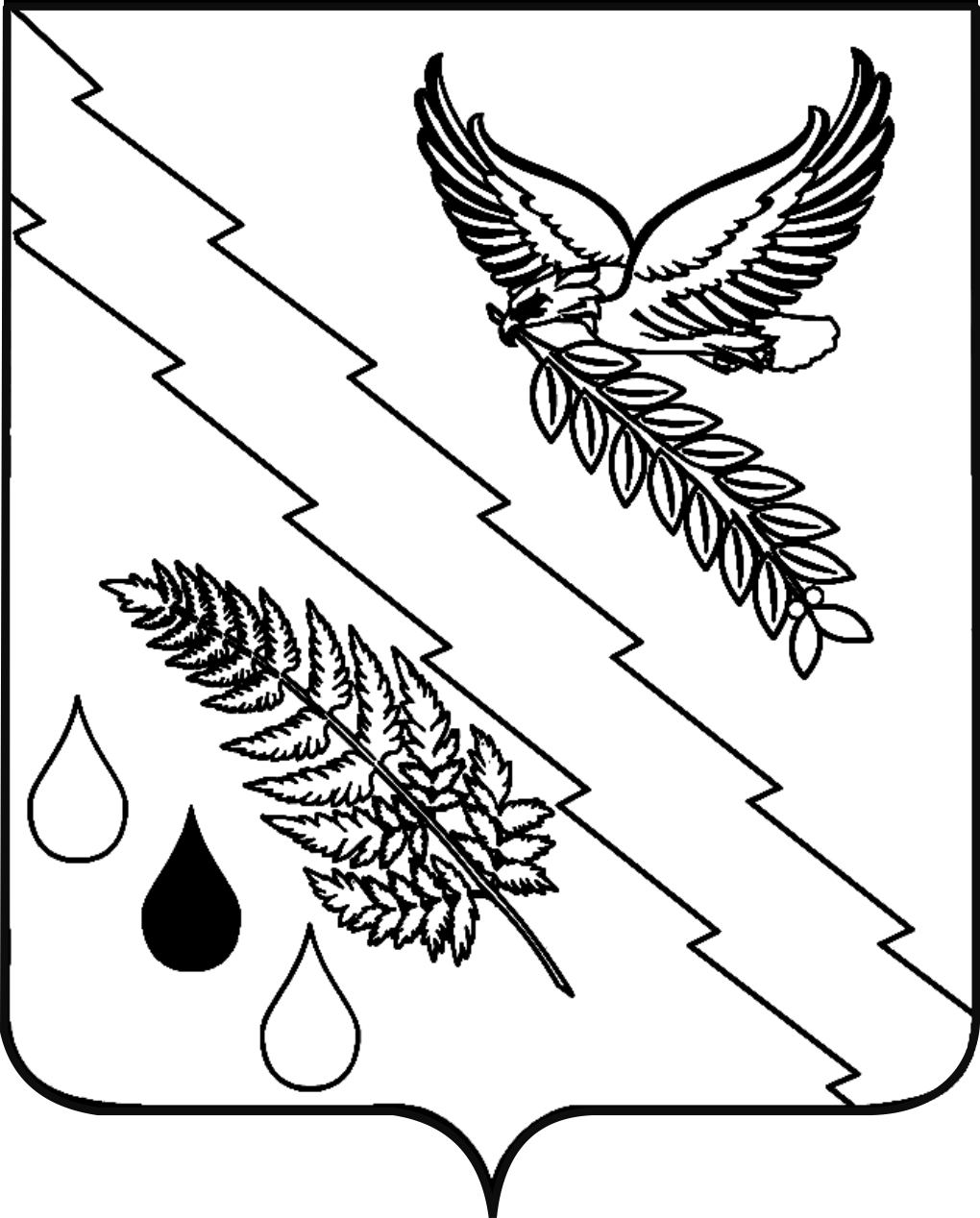 